Participant Screening and Enrolment LogStudy Title:Participant Screening and Enrolment LogStudy Title:Participant Screening and Enrolment LogStudy Title:Participant Screening and Enrolment LogStudy Title: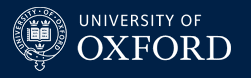 Principal InvestigatorEudract NumberSiteREC referenceIf not enrolled, leave blankIf not enrolled, leave blankIf not enrolled, leave blankID NumberSexSexInitialsDate of BirthScreening DateEnrolled?Enrolled?Date of enrolmentReason if not enrolledCompleted studyCompleted studyIf participant did not attend final visit as per protocol record last visit attendedID NumberMFInitialsDate of BirthScreening DateEnrolled?Enrolled?Date of enrolmentReason if not enrolledCompleted studyCompleted studyIf participant did not attend final visit as per protocol record last visit attended  Yes  No  Yes  No  Yes  No  Yes  No  Yes  No  Yes  No  Yes  No  Yes  No  Yes  No  Yes  No  Yes  No  Yes  No  Yes  No  Yes  No  Yes  No  Yes  No  Yes  No  Yes  No  Yes  No  Yes  No  Yes  No  Yes  No  Yes  No  Yes  No